BÚSQUEDAS EN GOOGLEEjercicio 1: Accede a la página www.google.es y busca los siguientes términos. Después anota el número de direcciones que encuentra Google para cada uno de ellos:Caravaca  : 5.650.000 resultadosArroz de Calasparra: 145,000 resultadosIker Casillas:  11.100.000 resultadosJúpiter: 111.000.000 resultadosFeudalismo : 1.190.000 resultados Ejercicio 2: Accede a la web www.Google.es  y haz clic en el enlace "Imágenes" que aparece en la parte superior y busca - copia - pega en Word las siguientes imágenes:Un dibujo de Spiderman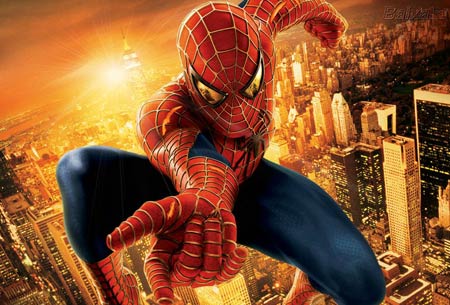 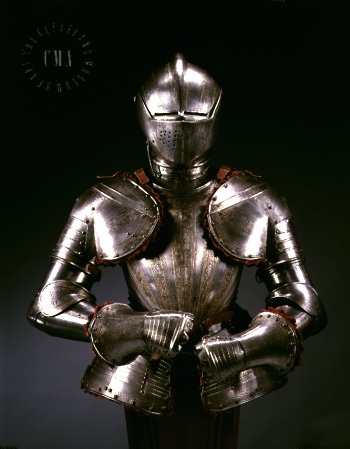 Una imagen de una armaduraUna foto del monte Everest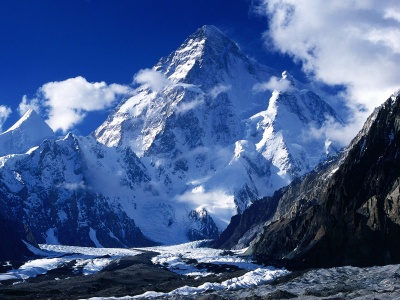 Ejercicio 3: Desde la web www.google.es accede a los mapas de Google y localiza la calle San Antón de Murcia. Después haz clic en "Cómo llegar" para conseguir la ruta desde tu situación actual a ese destino.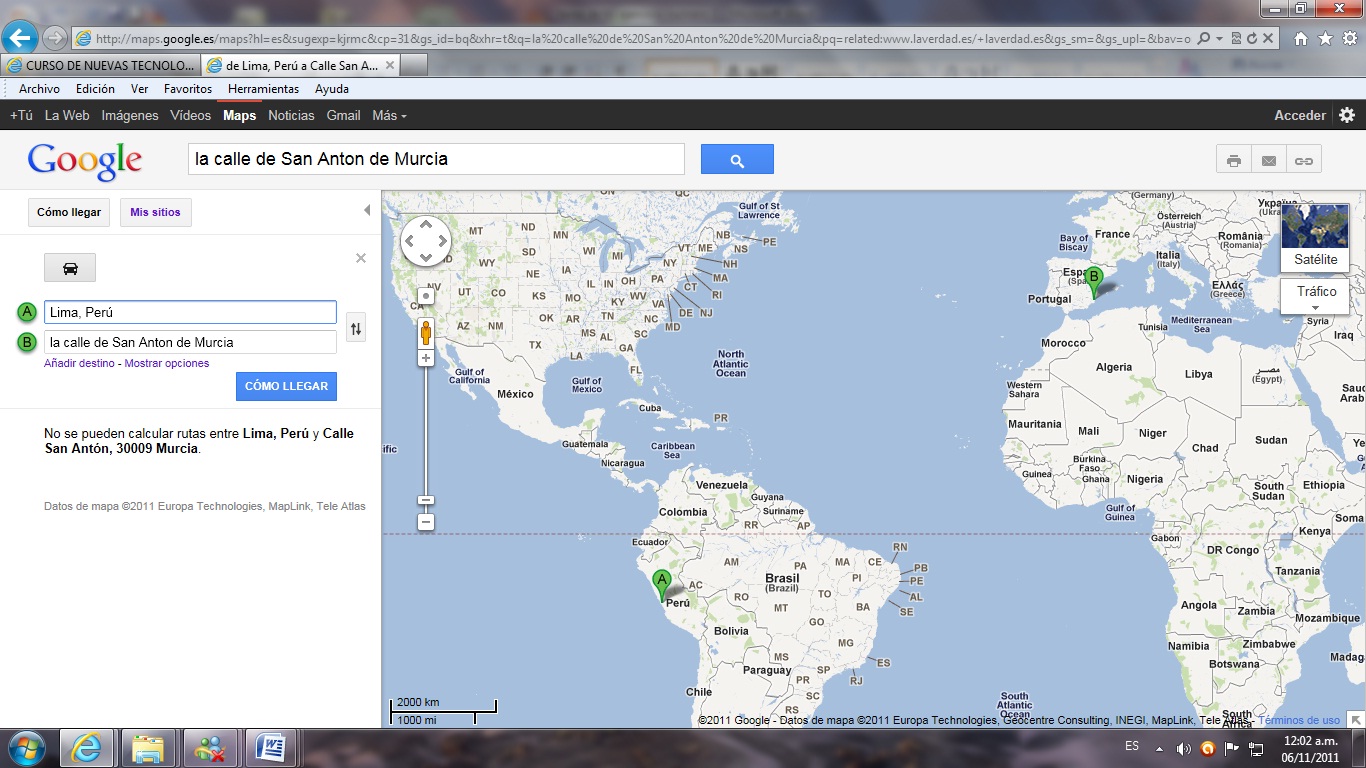 Ejercicio 4: Busca archivos PDF que contengan la palabra "colorear" utilizando la búsqueda avanzada.-Aproximadamente 141,000 resultados (0.21 segundos)[PDF] Colorear planetas - CSICsac.csic.es/unawe/juegos/COLOREAR_PLANETAS.pdf[PDF] Lámina colorearwww.omp.es/omp/domund/jornada/materiales/laminacolorear.pdf[PDF] Colorear - epriego.netwww.epriego.net/educacion/bilingual/Colorear.pdfEjercicio 5: Busca una página en inglés en la que hablen sobre Fernando Torres.-PÁGINA: Fernando Torres - Wikipedia, the free encyclopediaen.wikipedia.org/wiki/Fernando_Torres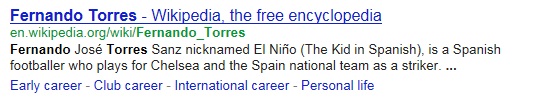 Ejercicio 6: Consulta la versión en caché de la página Jueduland.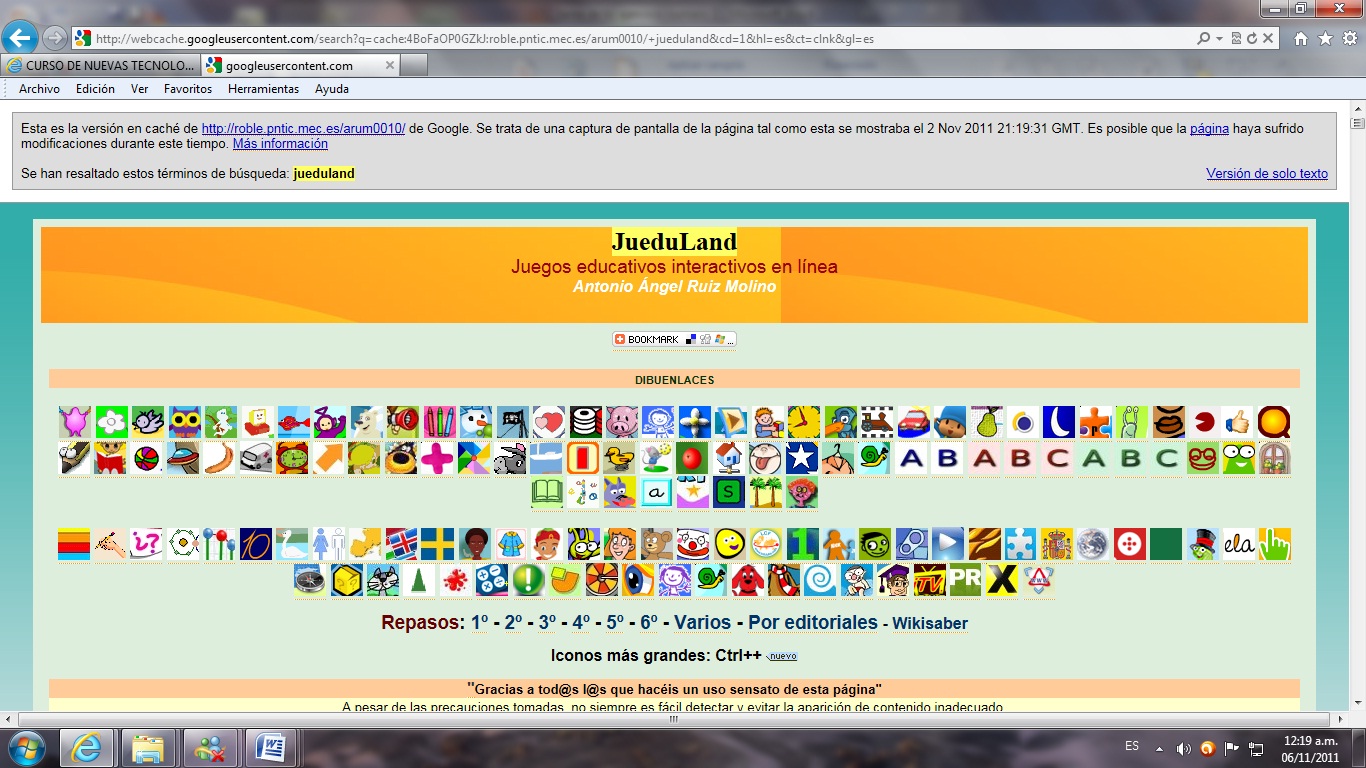 Ejercicio 7: Busca la página www.laverdad.es y copia y pega en el documento de Word tres de las páginas similares que aparecen.  - www.laopiniondemurcia.es/  - www.larazon.es/   -www.diarioinformacion.com/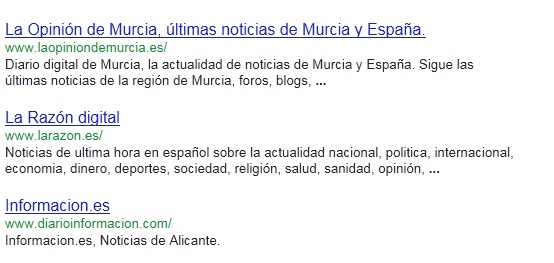 Ejercicio 8: Realiza los siguientes pasos:Busca [Libia] en Google. Después presta atención a la columna de la izquierda  y haz que aparezcan sólo noticias en los resultados de búsquedaPor último, utilizando también la columna de la izquierda, haz que aparezcan sólo las noticias de 2011. 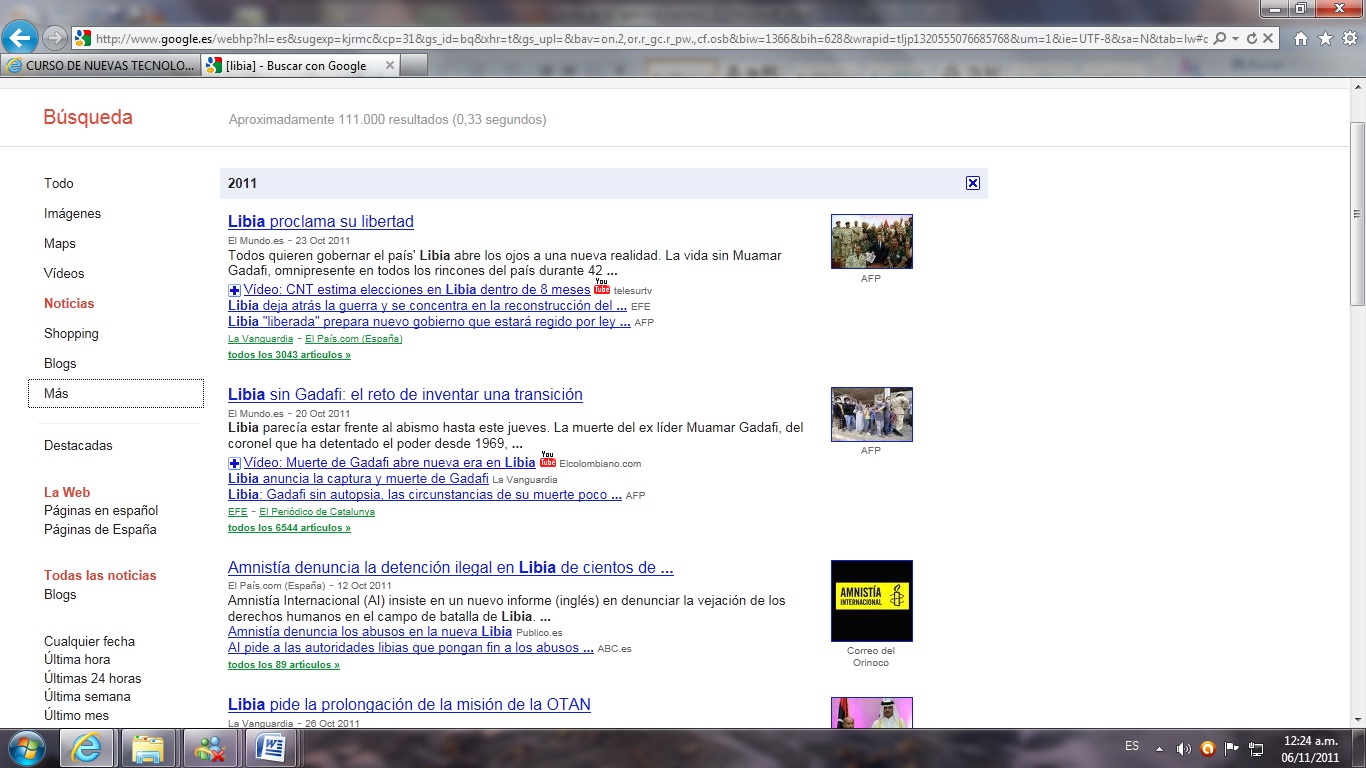 Ejercicio 9: Busca imágenes de [Seat Exeo].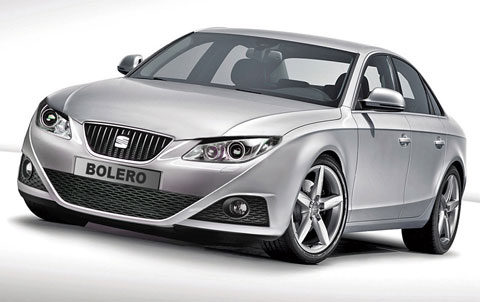 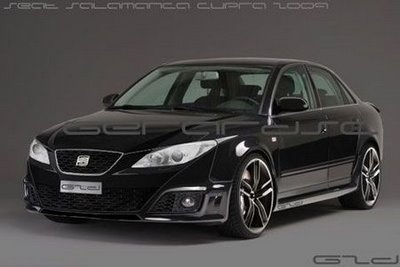 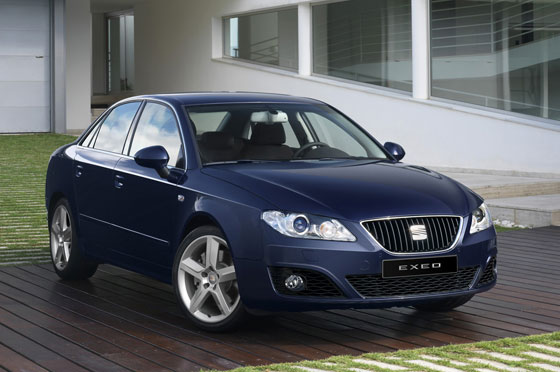 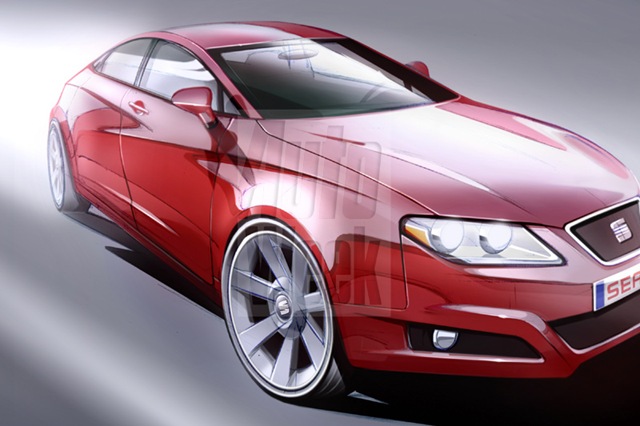 Ejercicio 10: Realiza la siguiente búsqueda [La Revolución Industrial] y haz clic en el enlace "Rueda de búsquedas" de la barra lateral de Google. Utiliza la tecla "Impr pant" para pegar en el documento de Word el resultado.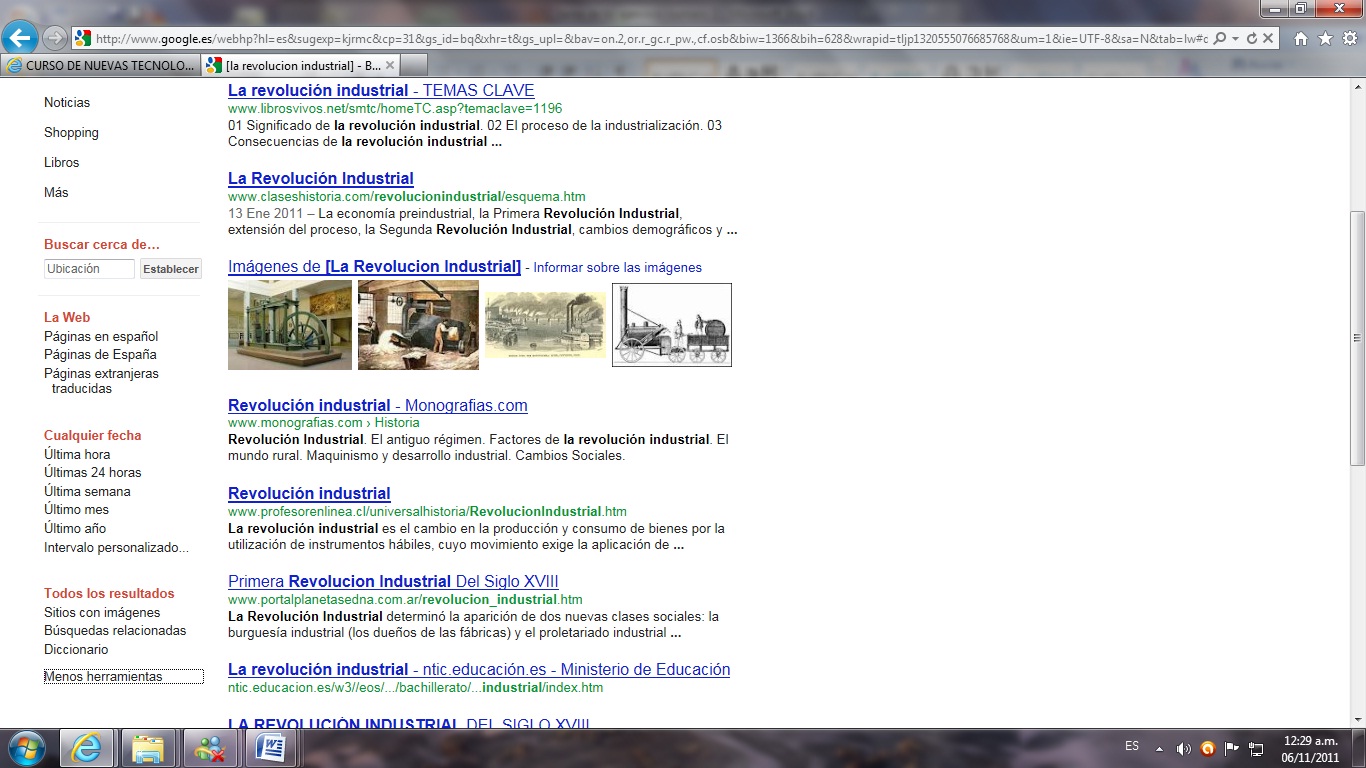 Ejercicio 11: Busca en Google [los motivos de la crisis económica] y copia-pega en el documento de Word el título de la primera web que aparece en la tercera página de resultados.La crisis financiera internacional-www.iaes.es/publicaciones/dt_08_08_esp.pdf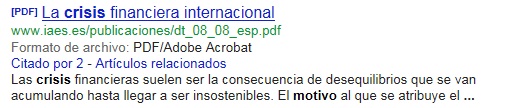 